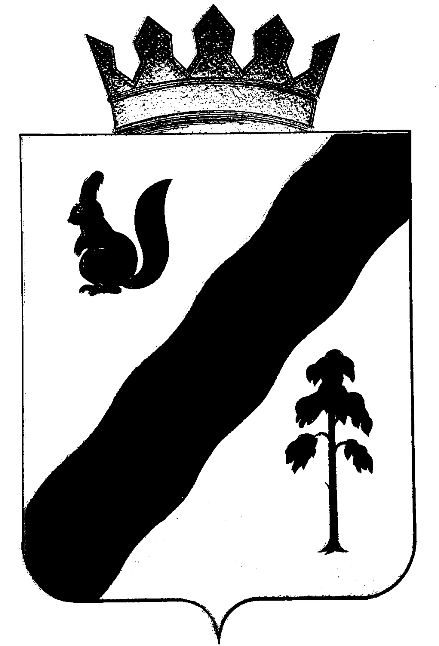 ПОСТАНОВЛЕНИЕАДМИНИСТРАЦИиГАЙНСКОГО МУНИЦИПАЛЬНОГО ОКРУГАПЕРМСКОГО КРАЯ       В соответствии с Федеральным законом  от  06.10.2003 № 131-ФЗ "Об общих принципах организации местного самоуправления в Российской Федерации", постановлением администрации Гайнского муниципального района от 21.07.2014 г. № 404 «Об утверждении порядка разработки, реализации и оценки эффективности муниципальных программ Гайнского муниципального района», в соответствии со статьей 179 Бюджетного кодекса Российской Федерации,администрация Гайнского муниципального округа ПОСТАНОВЛЯЕТ:    1. Внести в муниципальную программу, утвержденную постановлением администрации Гайнского муниципального района от 31.01.2019 г. № 46-245-01-08 «Обеспечение жильем отдельных категорий граждан в Гайнском муниципальном районе на 2019-2021 годы»  (далее – Программа) следующие изменения:     1.1.  Паспорт Программы изложить в новой редакции.    1.2. Механизм реализации программы изложить в новой редакции.    1.3. Приложение 1 к муниципальной программе изложить в новой редакции.     1.4. Приложение 2 к муниципальной программе изложить в новой редакции.    2. Настоящее постановление вступает в силу со дня подписания и распространяется на правоотношения, возникшие с 01.01.2022 г.    3. Разместить настоящее постановление в информационно-телекоммуникационной сети Интернет на официальном сайте муниципального образования «Гайнский муниципальный округ».Глава муниципального округа – глава администрацииГайнского муниципального округа                                            Е.Г.Шалгинских Механизм реализации программыПАСПОРТмуниципальной программы«Обеспечение жильем отдельных категорий граждан  Гайнского муниципального округа»Приложение  1 к муниципальной  программе "Обеспечение жильем отдельных категорий граждан  Гайнского муниципального округа»Перечень мероприятий, объемы и источники финансирования программы  Приложение  2 к муниципальной  программе "Обеспечение жильем отдельных категорий граждан Гайнского  муниципального  округа»Целевые показатели 25.10.2021№951Объемы и источники финансирования программы  2020 год2021 год2022 год2023 год2024 годИТОГО:ВСЕГО (тыс. руб.), в том числе79 923,7224351 715,49002  28 571,71038  33 169,187 830,000  194 210,10983Федеральный бюджет2 382,726179,274  408,313 391,137 0,000 3 361,450бюджет Пермского края70 761,7587644 905,44637 22 813,8672628 026,322 0,000 166 507,39439Бюджет муниципального округа2 857,509672 709,041651 427,80212 830,000 830,000 8 654,35344внебюджетные источники3 921,7283 921,728 3 921,728 3 921,728  0,000 15 686,9121Наименование программыМуниципальная программа «Обеспечение жильем отдельных категорий граждан Гайнского муниципального округа»Муниципальная программа «Обеспечение жильем отдельных категорий граждан Гайнского муниципального округа»Муниципальная программа «Обеспечение жильем отдельных категорий граждан Гайнского муниципального округа»Муниципальная программа «Обеспечение жильем отдельных категорий граждан Гайнского муниципального округа»Муниципальная программа «Обеспечение жильем отдельных категорий граждан Гайнского муниципального округа»2Ответственный руководитель муниципальной программыЗаместитель главы округа по социальной и внутренней политикеЗаместитель главы округа по социальной и внутренней политикеЗаместитель главы округа по социальной и внутренней политикеЗаместитель главы округа по социальной и внутренней политикеЗаместитель главы округа по социальной и внутренней политике3Исполнитель программыСектор социальной поддержки населения, отдел экономики администрации Гайнского муниципального округаСектор социальной поддержки населения, отдел экономики администрации Гайнского муниципального округаСектор социальной поддержки населения, отдел экономики администрации Гайнского муниципального округаСектор социальной поддержки населения, отдел экономики администрации Гайнского муниципального округаСектор социальной поддержки населения, отдел экономики администрации Гайнского муниципального округа4Участники программыАдминистрация Гайнского муниципального округа, граждане - заявители, признанные нуждающимися в улучшении жилищных условий,граждане – жители труднодоступных, отдаленных и малочисленных населенных пунктов Пермского края
Администрация Гайнского муниципального округа, граждане - заявители, признанные нуждающимися в улучшении жилищных условий,граждане – жители труднодоступных, отдаленных и малочисленных населенных пунктов Пермского края
Администрация Гайнского муниципального округа, граждане - заявители, признанные нуждающимися в улучшении жилищных условий,граждане – жители труднодоступных, отдаленных и малочисленных населенных пунктов Пермского края
Администрация Гайнского муниципального округа, граждане - заявители, признанные нуждающимися в улучшении жилищных условий,граждане – жители труднодоступных, отдаленных и малочисленных населенных пунктов Пермского края
Администрация Гайнского муниципального округа, граждане - заявители, признанные нуждающимися в улучшении жилищных условий,граждане – жители труднодоступных, отдаленных и малочисленных населенных пунктов Пермского края
5Характеристика реализации программыОдним из приоритетных направлений национальной жилищной политики Российской Федерации является обеспечение комфортных условий проживания граждан, в том числе выполнение обязательств государства по обеспечению жильем отдельных категорий граждан, по реализации права на улучшение жилищных условий граждан, проживающих в жилых домах, не отвечающих установленным санитарным и техническим требованиям, не соответствующих норме предоставления жилого помещения.Категория заявителей: 1. Граждане, признанные нуждающимися в улучшении жилищных условий, не имеющие жилых помещений, граждане, подлежащие обеспечению жильем в соответствии с федеральным законодательством:- реабилитированные  лица, имеющие инвалидность или являющиеся пенсионерами, и проживающие совместно члены их семей, согласно, Закона Российской Федерации от 18.10.1991 №1761-1 «О реабилитации жертв политических репрессий;- дети-сироты, дети, оставшиеся без попечения родителей и лиц из числа детей - сирот, детей, оставшихся без попечения родителей, согласно, Федерального закона от 21 декабря 1996 г. N 159-ФЗ "О дополнительных гарантиях по социальной поддержке детей-сирот и детей, оставшихся без попечения родителей";- молодые семьи, согласно, подпрограммы «Обеспечение жильем молодых семей» государственной  программы  РФ «Обеспечение доступным и комфортным жильем и коммунальными услугами граждан Российской Федерации», утвержденной Постановлением Правительства РФ от 30.12.2017 №17102.  Граждане – жители труднодоступных, отдаленных и малочисленных населенных пунктов Пермского краяОдним из приоритетных направлений национальной жилищной политики Российской Федерации является обеспечение комфортных условий проживания граждан, в том числе выполнение обязательств государства по обеспечению жильем отдельных категорий граждан, по реализации права на улучшение жилищных условий граждан, проживающих в жилых домах, не отвечающих установленным санитарным и техническим требованиям, не соответствующих норме предоставления жилого помещения.Категория заявителей: 1. Граждане, признанные нуждающимися в улучшении жилищных условий, не имеющие жилых помещений, граждане, подлежащие обеспечению жильем в соответствии с федеральным законодательством:- реабилитированные  лица, имеющие инвалидность или являющиеся пенсионерами, и проживающие совместно члены их семей, согласно, Закона Российской Федерации от 18.10.1991 №1761-1 «О реабилитации жертв политических репрессий;- дети-сироты, дети, оставшиеся без попечения родителей и лиц из числа детей - сирот, детей, оставшихся без попечения родителей, согласно, Федерального закона от 21 декабря 1996 г. N 159-ФЗ "О дополнительных гарантиях по социальной поддержке детей-сирот и детей, оставшихся без попечения родителей";- молодые семьи, согласно, подпрограммы «Обеспечение жильем молодых семей» государственной  программы  РФ «Обеспечение доступным и комфортным жильем и коммунальными услугами граждан Российской Федерации», утвержденной Постановлением Правительства РФ от 30.12.2017 №17102.  Граждане – жители труднодоступных, отдаленных и малочисленных населенных пунктов Пермского краяОдним из приоритетных направлений национальной жилищной политики Российской Федерации является обеспечение комфортных условий проживания граждан, в том числе выполнение обязательств государства по обеспечению жильем отдельных категорий граждан, по реализации права на улучшение жилищных условий граждан, проживающих в жилых домах, не отвечающих установленным санитарным и техническим требованиям, не соответствующих норме предоставления жилого помещения.Категория заявителей: 1. Граждане, признанные нуждающимися в улучшении жилищных условий, не имеющие жилых помещений, граждане, подлежащие обеспечению жильем в соответствии с федеральным законодательством:- реабилитированные  лица, имеющие инвалидность или являющиеся пенсионерами, и проживающие совместно члены их семей, согласно, Закона Российской Федерации от 18.10.1991 №1761-1 «О реабилитации жертв политических репрессий;- дети-сироты, дети, оставшиеся без попечения родителей и лиц из числа детей - сирот, детей, оставшихся без попечения родителей, согласно, Федерального закона от 21 декабря 1996 г. N 159-ФЗ "О дополнительных гарантиях по социальной поддержке детей-сирот и детей, оставшихся без попечения родителей";- молодые семьи, согласно, подпрограммы «Обеспечение жильем молодых семей» государственной  программы  РФ «Обеспечение доступным и комфортным жильем и коммунальными услугами граждан Российской Федерации», утвержденной Постановлением Правительства РФ от 30.12.2017 №17102.  Граждане – жители труднодоступных, отдаленных и малочисленных населенных пунктов Пермского краяОдним из приоритетных направлений национальной жилищной политики Российской Федерации является обеспечение комфортных условий проживания граждан, в том числе выполнение обязательств государства по обеспечению жильем отдельных категорий граждан, по реализации права на улучшение жилищных условий граждан, проживающих в жилых домах, не отвечающих установленным санитарным и техническим требованиям, не соответствующих норме предоставления жилого помещения.Категория заявителей: 1. Граждане, признанные нуждающимися в улучшении жилищных условий, не имеющие жилых помещений, граждане, подлежащие обеспечению жильем в соответствии с федеральным законодательством:- реабилитированные  лица, имеющие инвалидность или являющиеся пенсионерами, и проживающие совместно члены их семей, согласно, Закона Российской Федерации от 18.10.1991 №1761-1 «О реабилитации жертв политических репрессий;- дети-сироты, дети, оставшиеся без попечения родителей и лиц из числа детей - сирот, детей, оставшихся без попечения родителей, согласно, Федерального закона от 21 декабря 1996 г. N 159-ФЗ "О дополнительных гарантиях по социальной поддержке детей-сирот и детей, оставшихся без попечения родителей";- молодые семьи, согласно, подпрограммы «Обеспечение жильем молодых семей» государственной  программы  РФ «Обеспечение доступным и комфортным жильем и коммунальными услугами граждан Российской Федерации», утвержденной Постановлением Правительства РФ от 30.12.2017 №17102.  Граждане – жители труднодоступных, отдаленных и малочисленных населенных пунктов Пермского краяОдним из приоритетных направлений национальной жилищной политики Российской Федерации является обеспечение комфортных условий проживания граждан, в том числе выполнение обязательств государства по обеспечению жильем отдельных категорий граждан, по реализации права на улучшение жилищных условий граждан, проживающих в жилых домах, не отвечающих установленным санитарным и техническим требованиям, не соответствующих норме предоставления жилого помещения.Категория заявителей: 1. Граждане, признанные нуждающимися в улучшении жилищных условий, не имеющие жилых помещений, граждане, подлежащие обеспечению жильем в соответствии с федеральным законодательством:- реабилитированные  лица, имеющие инвалидность или являющиеся пенсионерами, и проживающие совместно члены их семей, согласно, Закона Российской Федерации от 18.10.1991 №1761-1 «О реабилитации жертв политических репрессий;- дети-сироты, дети, оставшиеся без попечения родителей и лиц из числа детей - сирот, детей, оставшихся без попечения родителей, согласно, Федерального закона от 21 декабря 1996 г. N 159-ФЗ "О дополнительных гарантиях по социальной поддержке детей-сирот и детей, оставшихся без попечения родителей";- молодые семьи, согласно, подпрограммы «Обеспечение жильем молодых семей» государственной  программы  РФ «Обеспечение доступным и комфортным жильем и коммунальными услугами граждан Российской Федерации», утвержденной Постановлением Правительства РФ от 30.12.2017 №17102.  Граждане – жители труднодоступных, отдаленных и малочисленных населенных пунктов Пермского края6Цель программыПривлечение средств  бюджетов всех уровней на создание системы мер, направленных на улучшение жилищных условий жителей Гайнского муниципального  округаПривлечение средств  бюджетов всех уровней на создание системы мер, направленных на улучшение жилищных условий жителей Гайнского муниципального  округаПривлечение средств  бюджетов всех уровней на создание системы мер, направленных на улучшение жилищных условий жителей Гайнского муниципального  округаПривлечение средств  бюджетов всех уровней на создание системы мер, направленных на улучшение жилищных условий жителей Гайнского муниципального  округаПривлечение средств  бюджетов всех уровней на создание системы мер, направленных на улучшение жилищных условий жителей Гайнского муниципального  округа7Задача подпрограммы Обеспечение жилыми помещениями отдельных категорий граждан, проживающих в Гайнском муниципальном округе и нуждающихся в улучшении жилищных условий.
Обеспечение комфортным, отвечающим санитарным и техническим нормам, жильем путем предоставления мер социальной поддержки. Сокращение очередности граждан, состоящих на жилищном учете.Обеспечение жилыми помещениями отдельных категорий граждан, проживающих в Гайнском муниципальном округе и нуждающихся в улучшении жилищных условий.
Обеспечение комфортным, отвечающим санитарным и техническим нормам, жильем путем предоставления мер социальной поддержки. Сокращение очередности граждан, состоящих на жилищном учете.Обеспечение жилыми помещениями отдельных категорий граждан, проживающих в Гайнском муниципальном округе и нуждающихся в улучшении жилищных условий.
Обеспечение комфортным, отвечающим санитарным и техническим нормам, жильем путем предоставления мер социальной поддержки. Сокращение очередности граждан, состоящих на жилищном учете.Обеспечение жилыми помещениями отдельных категорий граждан, проживающих в Гайнском муниципальном округе и нуждающихся в улучшении жилищных условий.
Обеспечение комфортным, отвечающим санитарным и техническим нормам, жильем путем предоставления мер социальной поддержки. Сокращение очередности граждан, состоящих на жилищном учете.Обеспечение жилыми помещениями отдельных категорий граждан, проживающих в Гайнском муниципальном округе и нуждающихся в улучшении жилищных условий.
Обеспечение комфортным, отвечающим санитарным и техническим нормам, жильем путем предоставления мер социальной поддержки. Сокращение очередности граждан, состоящих на жилищном учете.8Сроки реализации программы                                         2020 -2024 годы                                         2020 -2024 годы                                         2020 -2024 годы                                         2020 -2024 годы                                         2020 -2024 годы9Объемы и источники финансирования программы 2020 год2021 год2022 год2023 год2024 годВСЕГО (тыс. руб.), в том числе79 923,7224351 715,49002  28 571,71038  33 169,187 830,000 830,000Федеральный бюджет2 382,726179,274  408,313 391,137 0,000 0,000бюджет Пермского края70 761,7587644 905,44637 22 813,8672628 026,322 0,000 0,000Бюджет муниципального округа2 857,509672 709,041651 427,80212 830,000 830,000 830,000внебюджетные источники3 921,7283 921,728 3 921,728 3 921,728  0,000  0,000Основное мероприятие: «Обеспечение жилыми помещениями реабилитированных  лиц, имеющих инвалидность или являющихся пенсионерами, и проживающих совместно членов их семей»8 461,3085 481,669 5 289,300 11 155,700  0,000  0,000Федеральный бюджет0,0000,000       0,000     0,000     0,000     0,000бюджет Пермского края8 461,3085 481,6695 289,30011 155,700      0,000      0,000Бюджет муниципального округа0,0000,000       0,000      0,000внебюджетные источники0,0000,000        0,000      0,000         0,000         0,000Основное мероприятие:«Обеспечение жилыми помещениями  детей-сирот», детей, оставшихся без попечения родителей, лиц из числа детей-сирот и детей, оставшихся без попечения родителей»11 262,46703  12 977,416    7 673,500     7 706,400     7 780,700     7 780,700Федеральный бюджет    0,000   0,000     0,000     0,000      0,000бюджет Пермского края11 262,46703  12 977,416  7 673,500    7 706,400     7 780,700Бюджет муниципального округа0,0000,000     0,000     0,000     0,000Основное мероприятие: «Обеспечение жильем молодых семей»(реализация мероприятий по обеспечению жильем молодых семей государственной программы РФ «Обеспечение доступным и комфортным жильем и коммунальными услугами граждан РФ»)18 808,85415 339,06014 329,988  14 307,087  830,000Федеральный бюджет2 382,726179,274408,313 391,137  0,000бюджет Пермского края11 716,44510 717,2059 169,947 9 164,222  0,00Бюджет муниципального округа787,955520,853830,000 830,000 830,000Внебюджетные источники3 921,7283 921,7283 921,7283 921,728 0,000Основное мероприятие:«Реализация мероприятий по переселению жителей из труднодоступных, отдаленных и малочисленных населенных пунктов Пермского края»:41 391,09340 17 917,345021 278,922380  0,000   0,000бюджет Пермского края39 321,5387315 729,15637 681,120260,000 0,000бюджет муниципального округа2 069,554672 188,18865 597,8021200,000   0,000- предоставление социальной выплаты на приобретение жилых помещений жителям п.Лель:41 391,093409 529,72740 0,00000,000   0,000бюджет Пермского края39 321,538739 053,24103 0,00000,000   0,000бюджет муниципального округа2 069,55467476,486370,0000,000 0,000-  предоставление социальной выплаты на приобретение жилых помещений жителям д.Шипицыно:0,0007 027,27962716,96838 0,000 0,000бюджет Пермского края0,0006 675,91534681,12026 0,000 0,000бюджет муниципального округа0,000351,3642835,84812 0,000 0,000- снос объектов, подлежащих расселению в п.Лель:0,0001 360,33800 0,00000,000   0,000бюджет Пермского края0,0000,0000,0000,000 0,000бюджет муниципального округа0,0001 360,33800  0,00000,000   0,000-  снос объектов, подлежащих расселению в д.Шипицыно:0,000 0,000  561,95400   0,000   0,000бюджет Пермского края0,000 0,000 0,000   0,000   0,000бюджет муниципального округа0,000 0,000 561,95400    0,000   0,000 N п/пНаименование подпрограммы, основного мероприятия,  мероприятий (исполнитель)Расходы на период действия    программы, в т. ч.           по источникам       финансирования (тыс. руб.)Расходы на период действия    программы, в т. ч.           по источникам       финансирования (тыс. руб.)                                                            В том числе по годам                                                                    В том числе по годам                                                                    В том числе по годам                                                                    В том числе по годам                                                                    В том числе по годам        Ожидаемые  конечные результаты (ед., %)  N п/пНаименование подпрограммы, основного мероприятия,  мероприятий (исполнитель)Расходы на период действия    программы, в т. ч.           по источникам       финансирования (тыс. руб.)Расходы на период действия    программы, в т. ч.           по источникам       финансирования (тыс. руб.)2020 год2021 год2022 год2023 год2024 год N п/пНаименование подпрограммы, основного мероприятия,  мероприятий (исполнитель)Расходы на период действия    программы, в т. ч.           по источникам       финансирования (тыс. руб.)Расходы на период действия    программы, в т. ч.           по источникам       финансирования (тыс. руб.)   Всего   (тыс. руб.)   Всего   (тыс. руб.)   Всего   (тыс. руб.)   Всего   (тыс. руб.)   Всего   (тыс. руб.) 1       2               3           4        5            6       7           8     9101Основное мероприятие: «Обеспечение жилыми помещениями  реабилитированных  лиц, имеющих инвалидность или являющихся  пенсионерами, и проживающих совместно членов их семей»Всего:             30 387,9778 461,3085 481,6695 289,30011 155,700 0,0      16  1Основное мероприятие: «Обеспечение жилыми помещениями  реабилитированных  лиц, имеющих инвалидность или являющихся  пенсионерами, и проживающих совместно членов их семей»Федеральный бюджет0,0000,0000,000 0,000 0,000      16  1Основное мероприятие: «Обеспечение жилыми помещениями  реабилитированных  лиц, имеющих инвалидность или являющихся  пенсионерами, и проживающих совместно членов их семей»Краевой бюджет     30 387,9778 461,3085 481,6695 289,30011 155,7000,000      16  1Основное мероприятие: «Обеспечение жилыми помещениями  реабилитированных  лиц, имеющих инвалидность или являющихся  пенсионерами, и проживающих совместно членов их семей»Бюджет Гайнского округа0,0000,0000,0000,0000,0000,000      16  2Основное мероприятие: «Обеспечение жилыми помещениями детей-сирот», детей, оставшихся без попечения родителей, лиц из числа детей-сирот и детей, оставшихся без попечения родителей», в том числе:Всего:             47 400,4830311 262,4670312 977,4167 673,5007 706,4007 780,700      45     2Основное мероприятие: «Обеспечение жилыми помещениями детей-сирот», детей, оставшихся без попечения родителей, лиц из числа детей-сирот и детей, оставшихся без попечения родителей», в том числе:Федеральный бюджет 0,0000,0000,0000,0000,0000,000      45     2Основное мероприятие: «Обеспечение жилыми помещениями детей-сирот», детей, оставшихся без попечения родителей, лиц из числа детей-сирот и детей, оставшихся без попечения родителей», в том числе:Краевой бюджет     47 400,4830311 262,4670312 977,4007 673,500 7 706,4007 780,700      45     2Основное мероприятие: «Обеспечение жилыми помещениями детей-сирот», детей, оставшихся без попечения родителей, лиц из числа детей-сирот и детей, оставшихся без попечения родителей», в том числе:Бюджет Гайнского округа 0,0000,0000,0000,0000,0000,000      45     2Основное мероприятие: «Обеспечение жилыми помещениями детей-сирот», детей, оставшихся без попечения родителей, лиц из числа детей-сирот и детей, оставшихся без попечения родителей», в том числе:      45     2.1строительство и приобретение жилых помещений для формирования специализированного жилищного фонда для обеспечения жилыми помещениями детей-сирот и детей, оставшихся без попечения родителей, лиц из числа детей-сирот и  детей, оставшихся без попечения родителей, по договорам найма специализированных жилых помещенийВсего:             46 857,5422811 114,2746012 777,367685 655,3007 655,3007 655,3002.1строительство и приобретение жилых помещений для формирования специализированного жилищного фонда для обеспечения жилыми помещениями детей-сирот и детей, оставшихся без попечения родителей, лиц из числа детей-сирот и  детей, оставшихся без попечения родителей, по договорам найма специализированных жилых помещенийФедеральный бюджет0,0000,0000,0000,0000,0000,0002.1строительство и приобретение жилых помещений для формирования специализированного жилищного фонда для обеспечения жилыми помещениями детей-сирот и детей, оставшихся без попечения родителей, лиц из числа детей-сирот и  детей, оставшихся без попечения родителей, по договорам найма специализированных жилых помещенийКраевой бюджет    46 857,5422811 114,2746012 777,367685 655,3007 655,300 7 655,3002.1строительство и приобретение жилых помещений для формирования специализированного жилищного фонда для обеспечения жилыми помещениями детей-сирот и детей, оставшихся без попечения родителей, лиц из числа детей-сирот и  детей, оставшихся без попечения родителей, по договорам найма специализированных жилых помещенийБюджет Гайнского округа0,0000,0000,0000,0000,0000,0002.1строительство и приобретение жилых помещений для формирования специализированного жилищного фонда для обеспечения жилыми помещениями детей-сирот и детей, оставшихся без попечения родителей, лиц из числа детей-сирот и  детей, оставшихся без попечения родителей, по договорам найма специализированных жилых помещений2.2Содержание жилых помещений специализированного жилищного фонда для детей-сирот, детей, оставшихся без попечения родителей, лиц из их числаВсего:            542,94075148,19243200,0483218,20051,100125,4002.2Содержание жилых помещений специализированного жилищного фонда для детей-сирот, детей, оставшихся без попечения родителей, лиц из их числаФедеральный бюджет0,0000,0000,0000,0000,0000,0002.2Содержание жилых помещений специализированного жилищного фонда для детей-сирот, детей, оставшихся без попечения родителей, лиц из их числаКраевой бюджет    542,94075148,19243200,0483218,20051,100125,4002.2Содержание жилых помещений специализированного жилищного фонда для детей-сирот, детей, оставшихся без попечения родителей, лиц из их числаБюджет Гайнского округа   0,0000,0000,0000,0000,0000,0002.2Содержание жилых помещений специализированного жилищного фонда для детей-сирот, детей, оставшихся без попечения родителей, лиц из их числа3.Основное мероприятие: «Обеспечение жильем молодых семей»Всего:            63 614,98918 808,85415 339,06014 329,988 14 307,087  830,000   1453.Основное мероприятие: «Обеспечение жильем молодых семей»Федеральный бюджет 3 361,4502 382,726179,274408,313 391,137  0,000   1453.Основное мероприятие: «Обеспечение жильем молодых семей»Краевой бюджет    40 767,81911 716,44510 717,2059 169,947 9 164,222  0,00   1453.Основное мероприятие: «Обеспечение жильем молодых семей»Бюджет Гайнского округа 3 798,808787,955520,853830,000 830,000 830,000   1453.Основное мероприятие: «Обеспечение жильем молодых семей»Внебюджетные источники 15 686,9123 921,7283 921,7283 921,7283 921,728 0,000   1453.Основное мероприятие: «Обеспечение жильем молодых семей»   1453.1Реализация мероприятий по    обеспечению жильем молодых семей государственной программы "Обеспечение доступным и комфортным жильем и коммунальными услугами граждан Российской Федерации", в том числе: Всего:            63 614,98918 808,85415 339,06014 329,988  14 307,087  830,0003.1Реализация мероприятий по    обеспечению жильем молодых семей государственной программы "Обеспечение доступным и комфортным жильем и коммунальными услугами граждан Российской Федерации", в том числе: Федеральный бюджет 3 361,4502 382,726179,274408,313 391,137  0,0003.1Реализация мероприятий по    обеспечению жильем молодых семей государственной программы "Обеспечение доступным и комфортным жильем и коммунальными услугами граждан Российской Федерации", в том числе: Краевой бюджет    40 767,81911 716,44510 717,2059 169,947 9 164,222  0,0003.1Реализация мероприятий по    обеспечению жильем молодых семей государственной программы "Обеспечение доступным и комфортным жильем и коммунальными услугами граждан Российской Федерации", в том числе: Бюджет Гайнского округа 3 798,808787,955520,853830,000 830,000 830,0003.1Реализация мероприятий по    обеспечению жильем молодых семей государственной программы "Обеспечение доступным и комфортным жильем и коммунальными услугами граждан Российской Федерации", в том числе: Внебюджетные источники 15 686,9123 921,7283 921,7283 921,7283 921,728 0,0003.1Реализация мероприятий по    обеспечению жильем молодых семей государственной программы "Обеспечение доступным и комфортным жильем и коммунальными услугами граждан Российской Федерации", в том числе: 4.Основное мероприятие: «Реализация мероприятий по переселению жителей из труднодоступных, отдаленных и малочисленных населенных пунктов Пермского края»Всего:             60 587,360841 391,0934017 917,345021 278,922380,0000,000      484.Основное мероприятие: «Реализация мероприятий по переселению жителей из труднодоступных, отдаленных и малочисленных населенных пунктов Пермского края»Федеральный бюджет0,000 0,0000,0000,0000,0000,000      484.Основное мероприятие: «Реализация мероприятий по переселению жителей из труднодоступных, отдаленных и малочисленных населенных пунктов Пермского края»Краевой бюджет55 731,81536 39 321,5387315 729,15637681,120260,0000,000      484.Основное мероприятие: «Реализация мероприятий по переселению жителей из труднодоступных, отдаленных и малочисленных населенных пунктов Пермского края»Бюджет Гайнского округа4 855,54544 2 069,554672 188,18865597,802120,0000,000      484.Основное мероприятие: «Реализация мероприятий по переселению жителей из труднодоступных, отдаленных и малочисленных населенных пунктов Пермского края»      484.1.предоставление социальной выплаты на приобретение жилых помещенийВсего:            58 665,0688 41 391,0934016 557,00702716,968380,0000,0004.1.предоставление социальной выплаты на приобретение жилых помещенийФедеральный бюджет0,0000,0000,0000,0000,0000,0004.1.предоставление социальной выплаты на приобретение жилых помещенийКраевой бюджет55 731,81536 39 321,5387315 729,15637681,120260,0000,0004.1.предоставление социальной выплаты на приобретение жилых помещенийБюджет Гайнского округа2 933,25344 2 069,55467827,8506535,848120,0000,0004.2снос объектов, подлежащих расселениюВсего:            1 922,292  0,01 360,33800561,954000,0000,0004.2снос объектов, подлежащих расселениюФедеральный бюджет 0,0000,0000,0000,0000,0000,0004.2снос объектов, подлежащих расселениюКраевой бюджет0,000 0,0000,0000,0000,0000,0004.2снос объектов, подлежащих расселениюБюджет Гайнского округа1 922.292 0,01 360,33800561,954000,0000,000N 
п/пНаименование целевого показателя  Наименование  
мероприятий  Единица измерения     Плановое значение целевого показателя      Плановое значение целевого показателя      Плановое значение целевого показателя      Плановое значение целевого показателя      Плановое значение целевого показателя N 
п/пНаименование целевого показателя  Наименование  
мероприятий  Единица измеренияОжидаемые конечные результаты программы (ед.)2020год2021год2022год2023год2024 год123456789101 Количество 
семей, улучшивших 
жилищные условия 
Выдача жилищного сертификата реабилитированным  лицам, имеющим инвалидность или являющихся пенсионерами, и проживающих  совместно членов их семей на приобретение жильяКоличество 
семей             16633401 Количество 
семей, улучшивших 
жилищные условия 
Предоставление специализированого жилого фонда детям-сиротам, детям, оставшимся без попечения родителей и лиц из числа детей сирот, детей, оставшихся без попечения родителейКоличество человек4511108881 Количество 
семей, улучшивших 
жилищные условия 
Предоставление  социальной выплаты молодым
семьям для      приобретения    (строительства) жилья           Количество семей14560252020202 Общий объем       
средств бюджетов  
всех уровней,     
направляемых на   
решение жилищных  
проблем отдельных категорий граждан 
           Предоставление  социальной поддержки отдельным категориям граждан. Тыс. руб.194 210,1098379 923,72243    51 715,49002  28 571,71038  33 169,187 830,0003 Площадь жилья,    
приобретенного    
(построенного) в  
рамках реализации 
муниципальной программы        Приобретение (строительство) жилья, предоставление жилья из спецжилфондакв. м        3 060,0     1 360,0       500,0400,0400,0400,04Количество расселенных жилых помещенийпредоставление социальной выплаты на приобретение жилых помещенийКоличество жилых помещений48       42          600   0